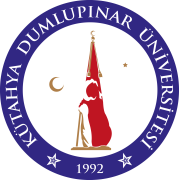 İŞLETMEDE MESLEKİ EĞİTİM PROGRAM KOMİSYONLARIDoküman No: İŞLETMEDE MESLEKİ EĞİTİM PROGRAM KOMİSYONLARIİlk Yayın Tarihi: İŞLETMEDE MESLEKİ EĞİTİM PROGRAM KOMİSYONLARIRev. No: 00İŞLETMEDE MESLEKİ EĞİTİM PROGRAM KOMİSYONLARIRev. Tarihi: --ProgramUnvan/Ad SoyadıBaşkan/ÜyeAlternatif Enerji Kaynakları TeknolojisiÖğr. Gör. Samet Giray TUNCAİME Program Komisyon BaşkanıAlternatif Enerji Kaynakları TeknolojisiÖğr. Gör. Mustafa İRİŞİKÜyeAlternatif Enerji Kaynakları TeknolojisiÖğr. Gör. Kadir OLCAYÜyeÇocuk GelişimiÖğr. Gör. Ebru GÖRGÜNİME Program Komisyon BaşkanıÇocuk GelişimiÖğr. Gör. Sümeyye Öcal DÖRTERLERÜyeHAZIRLAYANONAYLAYANKALİTE KOORDİNATÖRÜ ÖĞR. GÖR. MERYEM AKBAŞMESLEK YÜKSEKOKULU MÜDÜRÜ PROF. DR. SEMRA DURMUŞ ACER